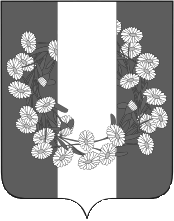 СОВЕТ БУРАКОВСКОГО СЕЛЬСКОГО ПОСЕЛЕНИЯКОРЕНОВСКОГО  РАЙОНАРЕШЕНИЕ/проектот 00.04.2019					               		                                     № 000                                                              хут.БураковскийО комиссии по соблюдению требований к должностному поведению лиц, замещающих муниципальные должности Бураковского сельскогопоселения Кореновского района, и урегулированию конфликта интересовВ соответствии с Федеральным законом от 25 декабря 2008 года       № 273-ФЗ «О противодействии коррупции», Совет Бураковского сельского поселения Кореновского района р е ш и л:1. Утвердить Порядок создания и деятельности  комиссии по соблюдению требований к должностному поведению лиц, замещающих муниципальные должности Бураковского сельского поселения Кореновского района, и урегулированию конфликта интересов (приложение № 1).2. Образовать комиссию по соблюдению требований к должностному поведению лиц, замещающих муниципальные должности Бураковского сельского поселения Кореновского района, и урегулированию конфликта интересов и утвердить ее состав (приложение № 2).3. Признать утратившим силу решение Совета Бураковского сельского поселения Кореновского района от 30 августа 2016 года № 103 «О комиссии по соблюдению требований к должностному поведению лиц, замещающих муниципальные должности Бураковского сельского поселения Кореновского района, и урегулированию конфликта интересов».4. Обнародовать настоящее решение  на информационных стендах Бураковского  сельского   поселения   Кореновского  района  и  разместить  в информационно–телекоммуникационной сети «Интернет» на официальном сайте  Бураковского сельского поселения Кореновского района.5. Контроль за выполнением настоящего решения возложить на постоянную комиссию по вопросам законности, правопорядка, правовой защите граждан, социальным вопросам, делам молодежи, культуры и спорта Совета   Бураковского  сельского  поселения Кореновского района (Дорошенко).6. Решение вступает в силу после его официального обнародования. Глава Бураковского сельского поселения   Кореновского района                                                                        Л.И.ОрлецкаяПРИЛОЖЕНИЕ № 1УТВЕРЖДЕНрешением Совета Бураковскогосельского поселенияКореновского районаот 00 апреля 2019 года № 00ПОРЯДОКсоздания и деятельности комиссии по соблюдению требований к должностному поведению лиц, замещающих муниципальные должности Бураковского сельского поселения Кореновского района, и урегулированию конфликта интересов1. Настоящим Порядком определяется:а) порядок создания и деятельности комиссии по соблюдению требований к должностному поведению лиц, замещающих муниципальные должности в Бураковском сельском поселении Кореновского района (далее - лица, замещающие муниципальные должности), и урегулированию конфликта интересов (далее - комиссия);б) порядок осуществления проверок соблюдения лицами, замещающими муниципальные должности, запретов, обязанностей и ограничений, установленных законодательством Российской Федерации в сфере противодействия коррупции.В своей деятельности комиссия руководствуется  Федеральным законом от 25 декабря 2008 года № 273-ФЗ «О противодействии коррупции», Федеральным законом от 06 октября 2003 года № 131-ФЗ «Об общих принципах организации местного самоуправления в Российской Федерации», Федеральным законом от 07 мая 2013 года № 79-ФЗ «О запрете отдельным категориям лиц открывать и иметь счета (вклады), хранить наличные денежные средства и ценности в иностранных банках, расположенных за пределами территории Российской Федерации, владеть и (или) пользоваться иностранными финансовыми инструментами», Законом Краснодарского края от 8 июня 2007 года №1243-КЗ «О Реестре муниципальных должностей и реестре должностей муниципальной службы в Краснодарском крае», уставом Бураковского сельского поселения Кореновского района  и иными правовыми актами регулирующими вопросы противодействия коррупции.2. Комиссия состоит из председателя, заместителя председателя, секретаря и членов комиссии.3. Рассмотрение вопросов соблюдения запретов, ограничений и обязанностей на заседании комиссии проводится на основании информации в письменной форме, представленной:1) правоохранительными органами, иными государственными органами, органами местного самоуправления  Бураковского сельского поселения Кореновского района;2) постоянно действующими руководящими органами политических партий и зарегистрированными в соответствии с законом иными общероссийскими общественными объединениями, не являющимися политическими партиями, а также региональными и местными отделениями политических партий, межрегиональных, региональных и местных общественных объединений;3) Общественной палатой Российской Федерации, Общественной палатой Краснодарского края, Общественной палатой муниципального образования Кореновский район;4) общероссийскими, региональными и местными средствами массовой информации.4. Проведение проверки по факту соблюдения запретов, ограничений и обязанностей лицами, замещающими муниципальные должности, осуществляется в соответствии с полномочиями определенными Федеральным законом от 25 декабря 2008 года № 273-ФЗ «О противодействии коррупции», правовыми актами Президента Российской Федерации и правовыми актами органов государственной власти Краснодарского края.Контроль за расходами лиц, замещающих муниципальные должности в Бураковском сельском поселении Кореновского района, осуществляется по решению главы администрации (губернатора) Краснодарского края в порядке и органом, определенными в соответствии с Федеральным законом от 03 декабря 2012 года № 230-ФЗ «О контроле за соответствием расходов лиц, замещающих государственные должности, и иных лиц их доходам».В целях подготовки к заседанию комиссии председатель комиссии в рамках установленной компетенции вправе:1)  проводить беседу с лицом, замещающим муниципальную должность;2) изучать представленные лицом, замещающим муниципальную должность сведения о доходах, расходах об имуществе и обязательствах имущественного характера и дополнительные материалы;3) получать от лица, замещающего муниципальную должность пояснения по представленным им сведениям о доходах, расходах, об имуществе и обязательствах имущественного характера и дополнительным материалам;4) направлять, в установленном порядке, запросы (кроме запросов, касающихся осуществления оперативно-розыскной деятельности или ее результатов, а также запросов о представлении сведений, составляющих банковскую, налоговую или иную охраняемую законом тайну) в органы прокуратуры Российской Федерации, иные государственные органы, органы местного самоуправления, организации и общественные объединения об имеющихся у них сведениях:а) о доходах, об имуществе и обязательствах имущественного характера лица, замещающего муниципальную должность, его супруги (супруга) и несовершеннолетних детей;б) о достоверности и полноте сведений, представленных лицом, замещающим муниципальную должность;в) о соблюдении требований установленных законодательством о противодействии коррупции;5) наводить справки у физических лиц и получать от них информацию с их согласия;6) осуществлять анализ сведений, представленных в соответствии с законодательством о противодействии коррупции.5.В целях установления дополнительных обстоятельств рассматриваемого вопроса комиссия может принять решение:1) об инициировании в установленном порядке перед главой администрации (губернатором) Краснодарского края предложения о принятии решения об осуществлении контроля за расходами лица, замещающего муниципальную должность в муниципальном образовании Кореновский район, в соответствии с частью 3 статьи 5 Федерального закона от 03 декабря 2012 года № 230-ФЗ «О контроле за соответствием расходов лиц, замещающих государственные должности, и иных лиц их доходам»;2) об инициировании в установленном порядке перед главой администрации (губернатором) Краснодарского края предложения о направлении запроса о представлении сведений, составляющих банковскую, налоговую или иную охраняемую законом тайну в соответствии с пунктом 19 Указа Президента Российской Федерации от 02 апреля 2013 года № 309 «О мерах по реализации отдельных положений Федерального закона «О противодействии коррупции»;3) об инициировании в установленном порядке перед главой администрации (губернатором) Краснодарского края предложения о направлении запроса о проведении оперативно-розыскных мероприятий в федеральные органы исполнительной власти, уполномоченные на осуществление оперативно-розыскной деятельности, в соответствии с частью 3 статьи 7 Федерального закона от 12 августа 1995 года  № 144-ФЗ «Об оперативно-розыскной деятельности»;4) о получении в соответствии с пунктом 4  дополнительной информации.Обращение перед главой администрации (губернатором) Краснодарского края может содержать одно или несколько предложений установленных подпунктами 1) -3) настоящего пункта.6. Заседание комиссии созывает председатель комиссии либо заместитель председателя комиссии на основании информации, поступившей на ее рассмотрение (за исключением случаев, установленных абзацем вторым пунктом 2 настоящего Порядка).Секретарь комиссии обеспечивает подготовку вопросов, выносимых на заседание комиссии, а также организует информирование членов комиссии, лица, замещающего муниципальную должность Бураковского сельского поселения Кореновского района, о вопросах, включенных в повестку дня заседания комиссии, дате, времени и месте проведения заседания, не позднее чем за семь рабочих дней до дня заседания.Заседание комиссии считается правомочным, если на нем присутствует не менее двух третей от общего числа членов комиссии. Все члены комиссии при принятии решений обладают равными правами.7. Заседание комиссии проводится в присутствии лица, замещающего муниципальную должность Бураковского сельского поселения Кореновского района. О намерении лично присутствовать на заседании комиссии лицо, замещающее муниципальную должность Бураковского сельского поселения Кореновского района, указывают в заявлении или обращении. Без такого указания заседание комиссии проводится в отсутствие лица, замещающего муниципальную должность Бураковского сельского поселения Кореновского района.8. Членами комиссии являются депутаты Совета Бураковского сельского поселения Кореновского района, осуществляющие свои полномочия не на постоянной основе, независимые эксперты (по согласованию). На заседании комиссии по решению председателя комиссии могут приглашаться должностные лица территориальных органов федеральных органов государственной власти, органов государственной власти Краснодарского края, органов местного самоуправления, а также представители заинтересованных организаций.9. Члены комиссии и лица, участвовавшие в ее заседании, не вправе разглашать сведения, ставшие им известными в ходе работы комиссии.10. По результатам рассмотрения вопроса соблюдения запретов, ограничений и обязанностей лицом замещающим муниципальную должность в муниципальном образовании Кореновский район, комиссия принимает одно из следующих решений:1) установить, что в рассматриваемом случае не содержится признаков нарушения законодательства, устанавливающего запреты, ограничения и обязанности для лиц замещающих муниципальные должности в Бураковском сельском поселении Кореновского района;2) установить, что в рассматриваемом случае имеются признаки нарушения законодательства, устанавливающего запреты, ограничения и обязанности для лиц, замещающих муниципальные должности с указанием конкретных признаков нарушения и нарушенных правовых норм, а также рекомендациями применить к указанному лицу меры юридической ответственности (за исключением ответственности установленной подпунктом 3  настоящего пункта);3) установить, что в рассматриваемом случае имеются признаки нарушения законодательства устанавливающего запреты, ограничения и обязанности для лиц, замещающих муниципальные должности в Бураковском сельском поселении Кореновского района, с указанием конкретных признаков нарушения и нарушенных правовых норм, а также подготовке и внесении на рассмотрение Совета Бураковского сельского поселения Кореновского района вопроса об увольнении (освобождении от должности) указанного лица, в связи с утратой доверия или о досрочном прекращении полномочий, в случае несоблюдения ограничений, установленных Федеральным законом от 06 октября 2003 года  № 131-ФЗ «Об общих принципах организации местного самоуправления в Российской Федерации».Комиссия вправе принять иное, чем предусмотрено настоящим пунктом решение. Основания и мотивы принятия такого решения должны быть отражены в протоколе заседания комиссии.Предусмотренные настоящим пунктом решения принимаются комиссией с учётом характера совершенного правонарушения, его тяжести, обстоятельств, при которых оно совершено, соблюдения лицом, замещающим муниципальную должность, других ограничений и запретов, требований о предотвращении или об урегулировании конфликта интересов и исполнения им обязанностей, установленных в целях противодействия коррупции, а также предшествующих результатов исполнения своих обязанностей.11. Комиссией могут даваться рекомендации о необходимости совершения действий, направленных на устранение выявленных причин нарушения запретов, ограничений и обязанностей, либо иных обстоятельств послуживших основанием рассмотрения вопроса, а также о конкретных мерах ответственности применяемых к нарушителю.Решения комиссии принимаются коллегиально простым большинством голосов присутствующих на заседании членов комиссии. При равенстве голосов голос председателя комиссии является решающим.12. Решение комиссии оформляется протоколом, который подписывают все члены комиссии, принимавшие участие в ее заседании.	В протоколе заседания комиссии указываются:а) дата заседания комиссии, фамилии, имена, отчества членов комиссии и других лиц, присутствующих на заседании;б) информация о том, что заседание комиссии осуществлялось в порядке, предусмотренном настоящим Порядком;в) формулировка каждого из рассматриваемых на заседании комиссии вопросов с указанием фамилии, имени, отчества, должности лица, замещающего муниципальную должность Бураковского сельского поселения Кореновского района, в отношении которого рассматривался вопрос;г) источник информации, содержащей основания для проведения заседания комиссии, и дата поступления информации в комиссию;д) содержание пояснений лица, замещающего муниципальную должность Бураковского сельского поселения Кореновского района, и других лиц по существу рассматриваемых вопросов;е) фамилии, имена, отчества выступивших на заседании лиц и краткое изложение их выступлений;ж) результаты голосования;з) решение и обоснование его принятия.13.Член комиссии, несогласный с принятым решением, вправе в письменном виде изложить свое мнение, которое подлежит обязательному приобщению к протоколу заседания комиссии.14. Принятое комиссией решение в течение 5 рабочих дней направляется лицу, в отношении которого рассматривался вопрос соблюдения запретов, ограничений и обязанностей и лицу, информация которого явилась основанием для такого рассмотрения.15.Решение комиссии может быть обжаловано в порядке, установленном законодательством Российской Федерации.Глава Бураковского сельского поселения   Кореновского района                                                                     Л.И.ОрлецкаяПРИЛОЖЕНИЕ № 2УТВЕРЖДЕНрешением Совета Бураковскогосельского поселенияКореновского районаот 000 апреля 2019 года № 000СОСТАВкомиссии по соблюдению требований к должностному поведению лиц, замещающих муниципальные должности Бураковского сельского поселения Кореновского района, и урегулированию конфликта интересовГлава Бураковского сельского поселения   Кореновского района                                                                         Л.И.ОрлецкаяДорошенко Татьяна Владимировнадепутат, председатель постоянной депутатской  комиссии вопросам законности, правопорядка, правовой защите граждан, социальным вопросам, делам молодежи, культуры и спорта, председатель комиссии;Трубица Надежда  Григорьевнадепутат, заместитель председателя постоянной депутатской  комиссии вопросам законности, правопорядка, правовой защите граждан, социальным вопросам, делам молодежи, культуры и спорта, заместитель председателя комиссии;Целярицкий Анатолий Алексеевичдепутат, секретарь постоянной депутатской  комиссии вопросам законности, правопорядка, правовой защите граждан, социальным вопросам, делам молодежи, культуры и спорта, секретарь комиссии;Члены комиссии:Члены комиссии:Марусенко Татьяна Михайловнадепутат, заместитель председателя постоянной депутатской  комиссии по финансово-бюджетной и экономической политике, налогам и сборам, землепользованию и землеустройству Совета   Бураковского сельского поселения;Григорьева Наталья Павловнапредседатель территориального общественного самоуправления Бураковского сельского поселения Кореновского района (по согласованию);Полтавская Наталья Ивановнадепутат, член постоянной депутатской  комиссии вопросам законности, правопорядка, правовой защите граждан, социальным вопросам, делам молодежи, культуры и спорта; Саньков Андрей Александровичдепутат, член постоянной депутатской  комиссии вопросам промышленности, транспорта, связи, жилищно-коммунального хозяйства и предпринимательства Совета   Бураковского сельского поселения